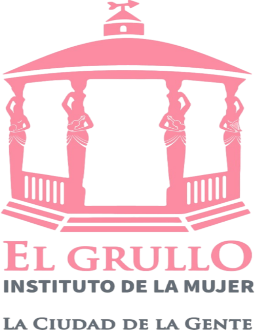  AGENDA DE MARZO 2022LUNES A VIERNES DE 9:00 AM A 3:00 PM                                    Asesoría jurídica, Consultas de Psicología y Nutrición.PERSONAS ATENDIDAS AREA PSICOLOGIA 1 Y 2: 65 MUJERES,12 HOMBRES, 10NIÑOS,87PERSONAS EN TOTAL PERSONAS ATENDIDAS AREA NUTRICIÓN 1 Y 2:  23 MUJERES, 21 HOMBRES Y 0 NIÑOS 45 PERSONAS EN TOTALPERSONAS ATENDIDAS AREA JURIDICA: 28MUJERES, 12 HOMBRES, 40 PERSONAS EN TOTAL MARTES 01:Reunión con Paco de cultura para organizar evento del 8 de marzo, día internacional de las Mujeres.Se siguió trabajando y organizando para el evento de Galardonadas.MIERCOLES 02:Se siguió trabajando con los audios de las galardonas para el evento próximo en puerta.Se dio el Taller de violencia en el noviazgo en la escuela secundaria Jaime Torres Bodet, impartido por las Psicólogas del Instituto.JEUVES 03:Reunión con galardonadas y con el equipo de difusión con el tema de protocolo de evento de Galardón.Reunión con el Presidente Mtro. Milton Carlos Cárdenas Osorio para ver detalles sobre el evento del 8 de marzo, día Internacional de las Mujeres en coordinación con Cultura.Se empezó con la venta de mesas para el evento de Galardón.VIERNES 04:Reunión con el equipo IMM para tratar asuntos varios.Se dio el Taller de violencia en el noviazgo en la escuela secundaria Luis Donaldo Colosio Murrieta impartido por el personal del Instituto Municipal de las Mujeres.LUNES 07:Se estuvo trabajando y organizando para el evento del 8 de marzo día Internacional de las Mujeres.Se subió a la página de Gobierno agenda diaria febrero 2022.Se realizó un memorándum para llevar a las instalaciones para todas las servidoras, para realizar manifiesto el día 8 de marzo día Internacional de las Mujeres por la Secretaria de Igualdad.MARTES 08:Se dio el Taller de violencia en el noviazgo en la escuela secundaria Instituto Forja.Se realizó en el Jardín Municipal la conmemoración del Día Internacional de las Mujeres, con un plasmado de manos en una manta por las mujeres del Municipio y se dio lectura al Manifiesto #8 Derecho Universal y Tarea Colectiva para todas las Mujeres del Municipio.Por la noche se realizó un evento en el Jardín Municipal en coordinación con Cultura, donde se conmemoro a las mujeres del Municipio con un bonito concierto musical con el Mariachi Femenil.MIERCOLES 09:Se atendieron asuntos varios del Instituto y sobre Galardón ya próximo a concluir. JUEVES 10:Se subieron archivos a la página de la PNT.Se atendieron asuntos varios del Instituto.VIERNES 11:Se mandó información a Transversalidad del Proyecto Fortalecimiento del Instituto Municipal de las Mujeres para disminución de las brechas de desigualdad en el Grullo, Jalisco.LUNES 14:Se realizó Stan informativo en el Jardín Municipal de El Grullo, Jalisco.MIERCOLES 16:Se atendieron asuntos varios del Galardón. Reunión con Dif de mesa de trabajo para organización por el día del niño.JUEVES 17:Reunión en Ayuntamiento con Dirección de Comunicación Social, para entrevista de Galardón.Conferencia en la Casa de la Cultura, impartida por la Terapista Esther Chávez Gómez con el tema: Valoración como base del Emprendimiento. VIERNES 18:Reunión con el equipo IMM,Se mandaron convocatorias para la Junta del Sistema a Regidores y Directores del Municipio. MARTES 22:Reunión en Presidencia.Reunión informativa a Municipios, Barrios de Paz.MIERCOLES 23:Se realizó la primera Junta de gobierno en la casa de la Cultura del Municipio de El Grullo, Jalisco.Se realizó junta del Sistema.Junta de Cabildo Barrios de Paz, para su aprobación.JUEVES 24:Reunión con el equipo IMM para organización del Galardón.Conmemoración del Natalicio del Dr. Gabriel Gómez Michel en el Jardín Municipal de El Grullo, Jalisco.VIERNES 25:Se realizó el evento de Galardón “Mujeres que Inspiran”LUNES 28:Reunión por Zoom de Transversalidad.Se dieron respuesta a varios correos, mandando información requerida.MARTES 29:Evento en Zapotiltic donde se dio una conferencia con el Tema; “Éxito sin Pretexto”Se realizó acta de Junta de Gobierno. Se realizó acta de integración del Sistema de Igualdad entre Hombres y Mujeres.MIERCOLES 30:Se realizaron los archivos de la página de la PNT.Se calificó en la plataforma a Jóvenes construyendo el futuro.Invitación a Unión de Tvla por parte de la Alcaldesa Gala Lepe para ser partícipes de reconocimiento a Mujeres Profesionistas.JUEVES 31:Se llevaron las actas a firmar, Acta de Junta de Gobierno y Acta del Sistema de Igualdad entre Hombres y Mujeres.